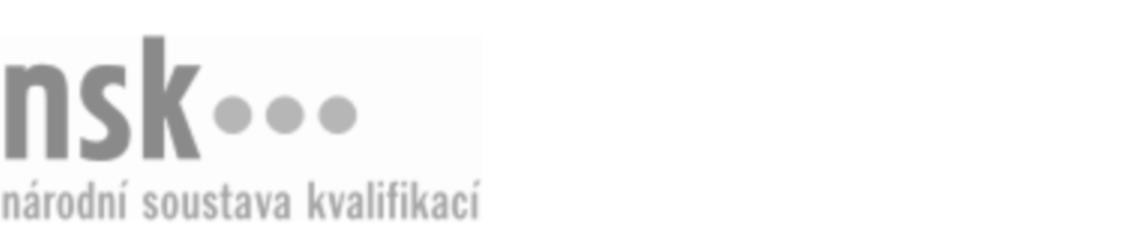 Kvalifikační standardKvalifikační standardKvalifikační standardKvalifikační standardKvalifikační standardKvalifikační standardKvalifikační standardKvalifikační standardPokladník/pokladnice pošty (kód: 37-051-M) Pokladník/pokladnice pošty (kód: 37-051-M) Pokladník/pokladnice pošty (kód: 37-051-M) Pokladník/pokladnice pošty (kód: 37-051-M) Pokladník/pokladnice pošty (kód: 37-051-M) Pokladník/pokladnice pošty (kód: 37-051-M) Pokladník/pokladnice pošty (kód: 37-051-M) Autorizující orgán:Ministerstvo průmyslu a obchoduMinisterstvo průmyslu a obchoduMinisterstvo průmyslu a obchoduMinisterstvo průmyslu a obchoduMinisterstvo průmyslu a obchoduMinisterstvo průmyslu a obchoduMinisterstvo průmyslu a obchoduMinisterstvo průmyslu a obchoduMinisterstvo průmyslu a obchoduMinisterstvo průmyslu a obchoduMinisterstvo průmyslu a obchoduMinisterstvo průmyslu a obchoduSkupina oborů:Doprava a spoje (kód: 37)Doprava a spoje (kód: 37)Doprava a spoje (kód: 37)Doprava a spoje (kód: 37)Doprava a spoje (kód: 37)Doprava a spoje (kód: 37)Týká se povolání:Pokladník poštyPokladník poštyPokladník poštyPokladník poštyPokladník poštyPokladník poštyPokladník poštyPokladník poštyPokladník poštyPokladník poštyPokladník poštyPokladník poštyKvalifikační úroveň NSK - EQF:444444Odborná způsobilostOdborná způsobilostOdborná způsobilostOdborná způsobilostOdborná způsobilostOdborná způsobilostOdborná způsobilostNázevNázevNázevNázevNázevÚroveňÚroveňOrientace v provozních předpisech a poštovních podmínkáchOrientace v provozních předpisech a poštovních podmínkáchOrientace v provozních předpisech a poštovních podmínkáchOrientace v provozních předpisech a poštovních podmínkáchOrientace v provozních předpisech a poštovních podmínkách33Manipulace s peněziManipulace s peněziManipulace s peněziManipulace s peněziManipulace s penězi33Prodej doplňkového zboží a ceninProdej doplňkového zboží a ceninProdej doplňkového zboží a ceninProdej doplňkového zboží a ceninProdej doplňkového zboží a cenin33Zajištění chodu pokladny poštyZajištění chodu pokladny poštyZajištění chodu pokladny poštyZajištění chodu pokladny poštyZajištění chodu pokladny pošty44Výdej přídělů a přejímka odvodů peněžních hotovostí a cenin pro jednotlivá pracoviště poštyVýdej přídělů a přejímka odvodů peněžních hotovostí a cenin pro jednotlivá pracoviště poštyVýdej přídělů a přejímka odvodů peněžních hotovostí a cenin pro jednotlivá pracoviště poštyVýdej přídělů a přejímka odvodů peněžních hotovostí a cenin pro jednotlivá pracoviště poštyVýdej přídělů a přejímka odvodů peněžních hotovostí a cenin pro jednotlivá pracoviště pošty44Pokladní činnost na poštěPokladní činnost na poštěPokladní činnost na poštěPokladní činnost na poštěPokladní činnost na poště44Plánování objemu finančních hotovostí a cenin na poštěPlánování objemu finančních hotovostí a cenin na poštěPlánování objemu finančních hotovostí a cenin na poštěPlánování objemu finančních hotovostí a cenin na poštěPlánování objemu finančních hotovostí a cenin na poště44Pokladník/pokladnice pošty,  28.03.2024 18:09:39Pokladník/pokladnice pošty,  28.03.2024 18:09:39Pokladník/pokladnice pošty,  28.03.2024 18:09:39Pokladník/pokladnice pošty,  28.03.2024 18:09:39Strana 1 z 2Strana 1 z 2Kvalifikační standardKvalifikační standardKvalifikační standardKvalifikační standardKvalifikační standardKvalifikační standardKvalifikační standardKvalifikační standardPlatnost standarduPlatnost standarduPlatnost standarduPlatnost standarduPlatnost standarduPlatnost standarduPlatnost standarduStandard je platný od: 21.10.2022Standard je platný od: 21.10.2022Standard je platný od: 21.10.2022Standard je platný od: 21.10.2022Standard je platný od: 21.10.2022Standard je platný od: 21.10.2022Standard je platný od: 21.10.2022Pokladník/pokladnice pošty,  28.03.2024 18:09:39Pokladník/pokladnice pošty,  28.03.2024 18:09:39Pokladník/pokladnice pošty,  28.03.2024 18:09:39Pokladník/pokladnice pošty,  28.03.2024 18:09:39Strana 2 z 2Strana 2 z 2